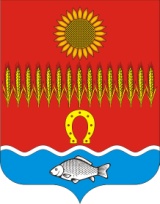                               МЕСТНОЕ САМОУПРАВЛЕНИЕГЛАВА АДМИНИСТРАЦИИ СОВЕТИНСКОГО СЕЛЬСКОГО ПОСЕЛЕНИЯНеклиновский район Ростовская областьРАСПОРЯЖЕНИЕсл. Советка«27» августа 2019 г.                                                                                 № 77«О внесении изменений в распоряжение Администрации Советинского сельского поселения «Об утверждении перечня должностных лиц Администрации Советинского сельского поселения,уполномоченных составлять протоколы об административныхправонарушениях»	В соответствии с областным законом от 20.12.2017 г. № 1288 – ЗС «О внесении изменений в областной закон № 273 – ЗС от 25.10.2002 г. «Об административных правонарушениях».         1. Внести в распоряжение Администрации Советинского сельского поселения от 09.09.2016 г. № 64 «Об утверждении перечня должностных лиц Администрации Советинского сельского поселения, уполномоченных составлять протоколы об административных правонарушениях», следующие изменения.         1.1. Приложение № 1 изложить в редакции приложения к настоящему распоряжению.2. Контроль за исполнением настоящего распоряжения оставляю за собой.Глава Администрации Советинскогосельского поселения                                                               З.Д. Даливалов    распоряжение вносит специалист по кадровым и общим вопросам                                                                    Приложение к распоряжению                                                                 Главы Администрации Советинского                                                         сельского поселения                                                          № 77 от 27.08.2019 г.Перечень должностных лиц Администрации Советинского сельского поселения, уполномоченных составлять протоколы об административных правонарушениях Администрации Советинского сельского поселения:Наименование должностиСтатья Областного законаСтатьи КоАП РФГлава Администрациич.2 ст.9.1, ст.9.3Ведущий специалист по кадровым и общим вопросам2.2, 2.3, 2.4, 2.5, 2.7, 2.10, 2.12, 3.2, 4.1, 4.4, 4.5, ч.1 ст.4.6, 5.1, 5.2, 5.3, 5.5, 6.3, 6.4,  8.1, 8.2, 8.8, 8.9.6.24, 7.21, 7.22, 7.23,7.23.1,7.23.2.Ведущий специалист по имущественным вопросам и вопросам экологии и землепользования2.2.2.3 , 2.4, 2.5, 2.7, 2.10, 2.12,  3.2, 4.1, 4.4, 4.5, ч.1 ст.4.6, 5.1, 5.2, 5.3, 5.5, 6.3, 6.4,  8.1, 8.2, 8.8, 8.9.Ведущий специалист по экономическим вопросам2.2, 2.3, 2.4, 2.5, 2.7, 2.10, 2.12,3.2, 4.1, 4.4, 4.5, ч.1 ст.4.6, 5.1, 5.2, 5.3, 5.5, 6.3, 6.4,  8.1, 8.2, 8.8, 8.9.Старший инспектор2.2, 2.3, 2.4, 2.5, 2.7, 2.10, 2.12, 3.2, 4.1, 4.4, 4.5, ч.1 ст.4.6, 5.1, 5.2, 5.3, 5.5, 6.3, 6.4,  8.1, 8.2, 8.8,8.9.